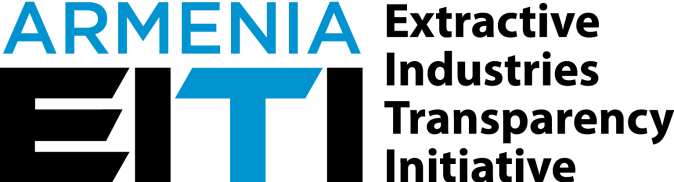 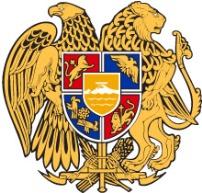 Նախաբան Հայաստանի Արդյունահանող ճյուղերի թափանցիկության նախաձեռնության (ԱՃԹՆ) գործունեության համար 2021 թվականի առաջին կիսամյակը 2020 թվականի համեմատությամբ բնորոշվեց ավելի բնականոն ընթացքով: ԱՃԹՆ-ի միջազգային խորհրդի 2020թ. հուլիսի 9-ի որոշմամբ արձանագրվեց իրական սեփականատերերի բացահայտման գործում Հայաստանի գրանցած  առաջընթացը. Հայաստանը ստացավ ամենաբարձր գնահատականը։ ԱՃԹՆ-ի խորհուրդը ընդունեց որոշում, որով. «Խորհուրդը ընդունում է, որ Հայաստանը «բավարարող առաջընթաց» է արձանագրել EITI ստանդարտի 2.5 պահանջի՝ Իրական սեփականատերերի բացահայտման սկզբնական չափորոշիչների իրականացման գծով:» Հաշվետու ժամանակահատվածում անկախ ադմինիստրատոր հանդիսացող Գրանթ Թորնթոն աուդիտորական ընկերության կողմից շարունակվեցին Հայաստանի ԱՃԹՆ-ի 3-րդ ազգային զեկույցի և ստորերկրյա հանքային ջրերի և մետաղական հանքանյութի վերամշակման ոլորտների նախնական ուսումնասիրության կազմման աշխատանքները։ Զեկույցի նախագիծը ներկայացվեց ՀՀ վարչապետի աշխատակազմ, շրջանառվեց ԲՇԽ-ի անդամների և լիազոր պետական մարմինների միջև՝ կարծիքները ստանալու նպատակով։ Կիսամյակը բնութագրվեց արդյունավետ միջազգային համագործակցությամբ։ 2021թ. մայիսին Հայաստանի Հանրապետության և Համաշխարհային բանկի միջև ստորագրվեց «Հայաստանի արդյունահանող ճյուղերի թափանցիկության նախաձեռնությանն աջակցություն. լրացուցիչ ֆինանսավորում» 500 հազար ԱՄՆ դոլար գումարի դրամաշնորհային նոր ծրագրի համաձայնագիրը: Դրամաշնորհի աջակցությամբ իրականացվելու են 2021-2024թթ. ԱՃԹՆ-ի աշխատանքային ծրագրի միջոցառումների հիմնական մասը, այն է՝ արդյունահանող ոլորտում միջազգային ստանդարտին համապատասխան կոնտեքստուալ և ֆինանսական թափանցիկության ապահովման աշխատանքները, տվյալների համակարգված բացահայտումների ինքնաշխատ էլեկտրոնային նորարարական համակարգի ստեղծումը, 2 նոր ազգային զեկույցների կազմումը և հրապարակումը, ոլորտի հիմնական շահառուների կարողությունների հզորացման միջոցառումները, ոլորտի վերաբերյալ հանրային բանավեճի մշակույթի ձևավորմանն ուղղված աշխատանքները: 2021թ. հունիսի 3-ին ընդունվեցին նաև Հայաստանում գրացված իրավաբանական անձանց իրական շահառուների (սեփականատերերի) թափանցիկությունը էապես մեծացնող կարևոր իրավական ակտեր, որոնց հիմքում ԱՃԹՆ-ի գործընթացի ներքո 2020 թվականի փետրվարին սկսված մետաղական հանքարդյունաբերության ոլորտի ընկերությունների իրական սեփականատերերի վերաբերյալ հայտարարագրերի ներդրման օրինակն էր: Այս իրավական ակտերի ընդունման արդյունքում իրական շահառուների հրապարակման պահանջը 2021 թվականի սեպտեմբերի 1-ից կտարածվի նաև այլ ոլորտների վրա՝ ըստ սահմանված ժամանակացույցի։ 2023թ. հունվարի 1-ից իրական շահառուների հայտարարագրման պահանջը գործելու է բոլոր ոլորտների իրավաբանական անձանց համար:  Կատարված փոփոխությունները որոշակիորեն լուծեցին նաև մետաղական հանքարդյունահանող ընկերությունների իրական սեփականատերերի հայտարարագրման գործընթացի վերաբերյալ մինչ այդ արձանագրված որոշակի բացերը և միջազգային ստանդարտների պահանջներին համապատասխանեցնելու խնդիրները:Ընդունված օրենքների փաթեթով միասնականացվեցին նաև «իրական շահառու» և ԱՃԹՆ-ի շրջանակում ներդրված «իրական սեփականատեր» հասկացությունները: Այսուհետ, բոլոր դեպքերում միասնական չափանիշներով կիրառվելու է «իրական շահառու» (ԻՇ) հասկացությունը։ 2021թ. աշխատանքային ծրագրով նախատեսված աշխատանքային միջոցառումների կատարման ընթացքի մասին ավելի մանրամասն ներկայացվում է ստորև: Աշխատանքների կատարումը նկարագրված է ըստ Աշխատանքային ծրագրում սահմանված նպատակների ներքո կատարված միջոցառումների բաշխման և առաջին կիսամյակի (Q1, Q2) համար սահմանված կատարման ժամկետների:Հասանելի և արդիական տեղեկատվության ապահովումՄիջոցառումներ 1-4, 6, 7Հաշվետու ժամանակահատվածում շարունակաբար թարմացվել է Հայաստանի ԱՃԹՆ-ի կայքի բովանդակությունը, հրապարակվել և հանրությանը հասանելի են դարձել ոլորտը կարգավորող նոր իրավական ակտերը, ԱՃԹՆ-ի փաստաթղթերը, տեղեկություններն ու նորությունները։ Oտարալեզու օգտվողների համար կայքի կարևոր տեղեկատվությունը թարգմանվել է անգլերեն:ՀՀ ԱՃԹՆ կայքը սպասարկող «Հելիքս Կոնսալտինգ» ՍՊԸ-ի շարունակական  խորհրդատվական աջակցությունը օգնել է վերացնել առցանց հաշվետվության համակարգում տվյալների մուտքագրման ժամանակ առաջացող խոչընդոտները։ Կայքում հայերեն և անգլերեն լեզուներով հրապարակվել է ԱՃԹՆ-ի ընթացիկ գործունեությունը լուսաբանող 6 նորություն ԱՃԹՆ-ի տեղական և միջազգային գործընթացների, մետաղական հանքարդյունաբերության ոլորտի վերաբերյալ։ Շարունակաբար թարմացվել են Facebook, YouTube և Twitter ցանցերում Հայաստանի ԱՃԹՆ-ի էջերը։COVID-19 համավարակով պայմանավորված՝ հաշվետու ժամանակահատվածում իրազեկման առկա միջոցառումներ չեն իրականացվել, Հայաստանի ԱՃԹՆ-ի պաշտոնական կայքը այս ընթացքում նույնպես շարունակել է մնալ որպես տեղեկատվության տարածման հիմնական հարթակ: Շահագրգիռ կողմերի հետ աշխատանքային հանդիպումները և հաղորդակցությունն իրականացվել են կապի էլեկտրոնային միջոցներով։ԱՃԹՆ-ի 3-րդ՝ 2019 ֆինանսական տարին արտացոլող զեկույցի պաշտոնական ներկայացում/համաժողովը տեղափոխվել է 3-րդ եռամսյակ, քանի որ զեկույցի հանձնման ժամկետը 2.5 ամսով երկարաձգվել է՝ համաձայն զեկույցը կազմող Գրանթ Թորնթոն խորհրդատվական ընկերության 2021թ. հունվարի 19-ին ՀՀ վարչապետի աշխատակազմի ղեկավարին ուղղված խնդրանքի: Հաշվետվողականության և հանրային վերահսկողության բարձրացում, կոռուպցիոն ռիսկերի նվազեցումՀայաստանի ԱՃԹՆ-ի անդամակցության կարգավիճակի պահպանումՄիջոցառումներ 13-28ԱՃԹՆ-ի ազգային քարտուղարության կողմից 2020թ. 4-րդ եռամսյակում  կազմված Հայաստանի ԱՃԹՆ-ի առաջին և երկրորդ  զեկույցներում բացահայտված, ինչպես նաև ԲՇԽ-ի և ԱՃԹՆ-ի միջազգային քարտուղարության հետ քննարկումների արդյունքում արձանագրված մետաղական հանքարդյունաբերության ոլորտի իրավական և ընթացակարգային բացերի վերացման աշխատանքների ճանապարհային քարտեզի նախագիծը 2021թ. հունվարի 20-ին ներկայացվել է ԲՇԽ-ի անդամներին, ինչպես նաև լիազոր մարմինների գործընկերներին՝ գնահատելու համար ներկայացված բացերը՝ ըստ իրականացման առաջնահերթության սանդղակի: Հարցերի առաջնահերթությունը պետք է որոշվեր ԲՇԽ-ի յուրաքանչյուր խմբակցության հիմնական  և այլընտրանքային (եթե փոխարինում է հիմնական անդամին) անդամների կողմից տրված գնահատականների միջինի միջին թվաբանական  գումարով: ԲՇԽ-ի կառավարության և քաղաքացիական հասարակության երկու խմբակցությունները ներկայացրել են իրենց գնահատականները, որոնց հիման վրա կազմվել է ճանապարհային քարտեզում ներառված աշխատանքների առաջնահերթությունները: Այդ առաջնահերթությունները նախատեսվում է 3-րդ եռամսյակում քննարկել ԲՇԽ-ի անդամների և աշխատանքային խմբերի հետ՝ որոշելու համար հարցերի քննարկման և իրականացման ժամանակացույցը և արդյունքները:Հաշվետու ժամանակահատվածում ԲՇԽ-ի նիստեր, ինչպես նաև աշխատանքային խմբերի հանդիպումներ տեղի չեն ունեցել: ԲՇԽ-ի անդամների միջև ողջ թղթակցությունը և համաձայնեցման ենթակա հարցերի քննարկումները տեղի են ունեցել էլեկտրոնային կապի միջոցներով: ԲՇԽ-ի կազմում և աշխատակարգում փոփոխություններ չեն եղել:Հայաստանի ԱՃԹՆ-ի ներկայացուցիչները մասնակցել են մի շարք միջազգային և տեղական առցանց միջոցառումների և հեռահար քննարկումների, մասնավորապես. 2021թ. փետրվարի 11-ին տեղի ունեցած ԱՃԹՆ-ի միջազգային խորհրդի 49-րդ նիստին նախորդող ԱՃԹՆ-ի Արևելյան Եվրոպայի և Ասիայի երկրների քարտուղարությունների ազգային համակարգողների առցանց հանդիպմանը,2021թ. փետրվարի 17-18-ին կայացած ԱՃԹՆ-ի միջազգային խորհրդի 49-րդ նստաշրջանին,2021թ. փետրվարի 19-ին ԱՃԹՆ-ի միջազգային թիմի կողմից անցկացված «Առաջ նայելով՝ ակնարկ ռեսուրսների հարկման ոլորտում նորամուծությունների, ծախսերի թափանցիկության և եկամուտների կանխատեսման վերաբերյալ» առցանց սեմինարին,2021թ. մարտի 17-ին ԱՃԹՆ-ի միջազգային թիմի և Բաց կառավարման գործընկերության կողմից կազմակերպված «Իրական սեփականատերերը արդյունահանման ոլորտում և դրանից դուրս՝ Ֆիլիպինների օրինակը» թեմայով առցանց քննարկմանը, որտեղ կազմակերպիչների հրավերով Զանգեզուրի պղնձամոլիբդենային կոմբինատի իրավաբանական դեպարտամենտի տնօրեն, ԲՇԽ-ի նախկին անդամ Պերճ Խաչատրյանը ներկայացրեց ԻՍ-ի ոլորտի հայաստանյան բարեփոխումները՝ Հայաստանի հանքարդյունաբերողների տեսանկյունից:2021թ. մարտի 30-ին ԱՃԹՆ-ի միջազգային թիմի կողմից կազմակերպված «Ակնկալիքների զարգացում. ինչպե՞ս են պետական արդյունահանող ընկերությունները լուծում թափանցիկության հարցը» թեմայով առցանց վեբինարին,2021թ. ապրիլի 15-ին Հայաստանի ամերիկյան համալսարանի Պատասխանատու հանքարդյունաբերության կենտրոնի կողմից իրականացվող «Հանքարդյունաբերության ոլորտի քաղաքականություն, երկխոսություն» ծրագրի հերթական առցանց քննարկմանը,2021թ. մայիսի 26-ին ԱՃԹՆ-ի միջազգային թիմի կողմից կազմակերպված «ԱՃԹՆ և գենդերային հարցեր. դեպի ավելի արդար ապագա» առցանց քննարկմանը, որի ժամանակ Հայաստանի ԱՃԹՆ քարտուղարության ղեկավար Լուսինե Թովմասյանը ներկայացրեց  Հայաստանի հանքարդյունաբերության ոլորտում գենդերային հարցերին վերաբերվող իրողությունները,2021թ. մայիսի 27-ին կայացած ԱՃԹՆ-ի միջազգային թիմի կողմից կազմակերպված «Թաքնված, բայց բարձր գներ. Ի՞նչն է վտանգում մատակարարների թափանցիկությունը» թեմայով առցանց քննարկմանը,2021թ. մայիսի 31-ին-ին տեղի ունեցած ԱՃԹՆ-ի միջազգային խորհրդի 50-րդ նիստին նախորդող ԱՃԹՆ-ի տարածաշրջանային քարտուղարությունների, ազգային համակարգողների առցանց խորհրդակցությանը,2021թ. հունիսի 4-ին ԱՃԹՆ միջազգային թիմի կողմից անցկացվող և ԱՃԹՆ-ի կիրառմանը վերաբերվող առցանց հարցմանը, 2021թ. հունիս 9-10-ը կայացած ԱՃԹՆ-ի միջազգային խորհրդի 50-րդ նստաշրջանին, 2021թ. հունիսի 9-ի «Խորացնելու կիրառություն՝ նորարարություններ ԱՃԹՆ հաշվետվություններում (ճկուն հաշվետվություններ)» թեմայով նիստին,2021թ. հունիսի 15-ին ՏԿԵՆ-ում կայացած հանքարդյունահանող ձեռնարկությունների համար առաջարկվող աշխատանքային պայմանագրի օրինակելի ձևի նախագծի քննարկմանը,2021թ. հունիսի 21-ին ԱՃԹՆ-ի միջազգային թիմի կողմից անցկացված «ԱՃԹՆ-ի դերը արդյունահանման ոլորտի կոռուպցիոն ռիսկերի հաղթահարման գործում» թեմայով առցանց հանդիպմանը։2021թ. ապրիլին 20-ին հեռահար համաձայնեցման միջոցով ԲՇԽ-ի կողմից հաստատվել են Հայաստանի ԱՃԹՆ-ի ազգային առաջնահերթություններն ու  Հայաստանի ԱՃԹՆ-ի 2021-2022թթ. աշխատանքային ծրագիրը, որի նախագիծը մշակվել և կազմվել է Հայաստանի ԱՃԹՆ-ի քարտուղարության կողմից: Հաշվի առնելով այն հանգամանքը, որ Հայաստանի ԱՃԹՆ-ի նախորդ տարիների աշխատանքային ծրագրերը ԱՃԹՆ-ի խորհրդի կողմից իրականացված վավերացման արդյունքներով որակվել են «գերազանցող առաջընթաց» գնահատականով՝ ծրագրի ձևաչափում էական փոփոխություններ չեն կատարվել:  Աշխատանքային ծրագիրը կազմելիս հաշվի են առնվել Հայաստանի ԱՃԹՆ-ի ազգային առաջնահերթությունները, ԱՃԹՆ-ի զարգացման միջազգային միտումները, ընթացիկ աշխատանքների շարունակականությունն ապահովելու անհրաժեշտությունը: Առաջիկա 2 տարիների իրականացվելիք միջոցառումները և դրանց իրականացման ժամկետները սահմանելիս՝ Հայաստանի ԱՃԹՆ-ն առաջնորդվել է նաև Համաշխարհային բանկի «Աջակցություն Հայաստանի ԱՃԹՆ-ին» 2021-2024 թվականների լրացուցիչ ֆինանսավորման դրամաշնորհային ծրագրով նախանշված ուղղություններով: Հաստատված փաստաթուղթը հասանելի է ԱՃԹՆ կայքում: 2021թ. առաջին կիսամյակում Հայաստանի ԱՃԹՆ-ի քարտուղարությունը հանդիպումներ և հեռահար քննարկումներ է ունեցել ԱՃԹՆ միջազգային քարտուղարության, տարածաշրջանային քարտուղարությունների, Բաց կառավարման գործընկերության, Օփեն Օուներշիփ կազմակերպության, VXSoft տեխնոլոգիական ընկերության, Համաշխարհային բանկի հայաստանյան գրասենյակի ներկայացուցիչների հետ: Տարբեր գործընկերների հետ քննարկումներն ընդգրկել են տարբեր թեմաների շրջանակ՝ ընթացիկ հարցերից, խորհրդատվությունից, տեղեկատվության տրամադրումից մինչև առաջիկա տարիներին ԱՃԹՆ-ի ներդրման միջոցառումներին միջազգային գործընկերների աջակցության հարցերը: Միջազգային քարտուղարության հետ համագործակցության աշխատանքները ընթացել են, մի կողմից, հայաստանյան ԱՃԹՆ-ի փաստաթղթերի կամ գործընթացների վերաբերյալ միջազգային թիմի կողմից տրամադրվող խորհրդատվության, պարզաբանումների և, հայաստանյան քարտուղարության կողմից՝ ըստ պահանջի ներկայացվող տեղեկատվության, հարցադրումների և այլ գործակցության ձևերով: Համաշխարհային բանկի (ՀԲ) հայաստանյան գրասենյակի հետ կայացած քննարկումների արդյունքում «Աջակցություն Հայաստանի ԱՃԹՆ-ին» դրամաշնորհային առաջին ծրագրի ավարտի ժամկետը երկարաձգվեց մինչև 2021թ. հուլիսի 31-ը, որի արդյունքում ավարտին հասցվեցին Հայաստանի ԱՃԹՆ-ի 2020թ. աշխատանքային ծրագրով սահմանված  միջոցառումներն, այդ թվում՝ ԱՃԹՆ 2019թ. ազգային զեկույցի կազմումը և դրա ներկայացման համաժողովը: Հաջողությամբ ավարտվեցին ՀԲ-ի կողմից Հայաստանի ԱՃԹՆ-ին աջակցելու նոր դրամաշնորհային համաձայնագրի ստորագրման աշխատանքները: 2021թ. մայիսի 17-ին ստորագրվեց և հունիսի 28-ին ուժի մեջ մտավ ՀԲ-ի հետ կնքված «Հայաստանի արդյունահանող ճյուղերի թափանցիկության նախաձեռնությանն աջակցության լրացուցիչ ֆինանսավորում» նամակ-համաձայնագիրը, որով ՀՀ վարչապետի աշխատակազմին ԱՃԹՆ-ի ներդրման աշխատանքներին աջակցելու նպատակով տրամադրվում է 500 հազար ԱՄՆ դոլար գումարի դրամաշնորհ: Այդ դրամաշնորհի միջոցների հաշվին 2021-2024թթ.-ին ֆինանսավորվելու են արդյունահանող ոլորտում միջազգային ստանդարտին համապատասխան կոնտեքստուալ և ֆինանսական թափանցիկության ապահովման աշխատանքները, տվյալների համակարգված բացահայտումների ավտոմատացված էլեկտրոնային նորարարական համակարգի ստեղծումը, առաջիկա 2 տարիների ազգային զեկույցների կազմումը և հրապարակումը, ոլորտի հիմնական շահառուների կարողությունների հզորացման միջոցառումները, բազմաշահառու խմբի կողմից ոլորտի վերաբերյալ հանրային բանավեճի մշակույթի ձևավորմանն ուղղված աշխատանքները: ՀՀ ԱՃԹՆ-ի քարտուղարության 2021թ. առաջին կիսամյակի աշխատանքային ծրագրով նախատեսված միջոցառումներն ու աշխատանքերը իրականացվել են՝ համաձայնեցնելով ԱՃԹՆ-ի միջազգային քարտուղարության ու Համաշխարհային բանկի հետ՝ որպես դոնոր կազմակերպության: Հայաստանում COVID-19-ի համաճարակով պայմանավորված բոլոր շահառուների, գործընկերների, ԲՇԽ-ի անդամների, աշխատանքային խմբերի անդամների հետ հանդիպումները կազմակերպվել են առցանց՝ ապահովելով ԱՃԹՆ-ի ստանդարտի իրականացման հարցերի շուրջ պարբերաբար քննարկումներ ու համագործակցություն: 2021թ. առաջին կիսամյակում ԱՃԹՆ-ի հայաստանյան քարտուղարությունը կազմել և ԲՇԽ-ին է ներկայացրել նաև 2020թ. ԱՃԹՆ-ի տարեկան առաջընթացի հաշվետվությունը և ԱՃԹՆ-ի 2020թ. աշխատանքային ծրագրի կատարողականը: 2021թ. ապրիլի 20-ին հեռահար համաձայնեցման միջոցով ԲՇԽ-ի կողմից հաստատվել է Հայաստանի ԱՃԹՆ-ի 2020թ. 4-րդ եռամսյակի առաջընթացի հաշվետվությունը: ԱՃԹՆ-ի ստանդարտին համապատասխան ԱՃԹՆ-ի զեկույցի կազմումՄիջոցառում 30Հաշվետու ժամանակաշրջանում անկախ ադմինիստրատոր Գրանթ Թորնթոն աուդիտորական ընկերությունը կատարել է Հայաստանի ԱՃԹՆ-ի 3-րդ ազգային զեկույցի և ստորերկրյա հանքային ջրերի ու մետաղական հանքանյութի վերամշակման ոլորտների նախանական ուսումնասիրության կազմման աշխատանքները։ Աշխատանքների իրականացման ընթացքում Գրանթ Թորնթոն ընկերությունն ակտիվ համագործակցել է Հայաստանի ԱՃԹՆ-ի ազգային քարտուղարության, ԲՇԽ-ի, լիազոր մարմինների պատասխանատուների, մետաղական հանքաքար արդյունահանող ընդերքօգտագործողների հետ, քննարկել զեկույցի կազմման ընթացքում առաջացած հարցերը, ստացել անհրաժեշտ խորհրդատվություն, տեղեկատվություն և տվյալներ։ Հունիսի 2-ին Հայաստանի ԱՃԹՆ-ի 3-րդ ազգային զեկույցի նախագիծը տրամադրվել է ԲՇԽ-ի և պետական լիազոր մարմինների կարծիքին։ Զեկույցի նախագծի անգլերեն թարգմանությունը տրամադրվել է ԱՃԹՆ-ի միջազգային քարտուղարության կարծիքին։ Ստորերկրյա հանքային ջրերի արդյունահանման և մետաղական բնական պաշարների վերամշակման ոլորտների վերաբերյալ նախնական ուսումնասիրության կազմման նպատակով Պետական եկամուտների կոմիտեն ՀՀ վարչապետի աշխատակազմ և խորհրդատուին է տրամադրել այդ ոլորտներում գործունեություն ծավալող կազմակերպությունների կողմից վճարված հարկերի և վճարների վերաբերյալ համապարփակ տեղեկատվություն: ԱՃԹՆ-ի 3-րդ՝ 2019 ֆինանսական տարին արտացոլող զեկույցի պաշտոնական ներկայացում/համաժողովը տեղափոխվել է 3-րդ եռամսյակ, քանի որ զեկույցի հանձնման ժամկետը 2.5 ամսով երկարաձգելու խնդրանքով 2021թ. հունվարի 19-ին ՀՀ վարչապետի աշխատակազմի ղեկավարին էր դիմել զեկույցը կազմող Գրանթ Թորնթոն աուդիտորական ընկերությունը, համաձայն որի երկարաձգվել էր նշված ընկերության հետ կնքված պայմանագիրը: Իրական սեփականատերերի բացահայտման առցանց  հանրային ռեգիստրի գործարկում, իրական սեփականատերերի մասին տեղեկատվության  հասանելիության ապահովում, հանրային վերահսկողության հնարավորությունների աճՄիջոցառումներ 41-472021թ. փետրվարից գործարկվել է ԻՍ հայտարարագրերի ներկայացման էլեկտրոնային համակարգը։ 2021թ.-ի համար մինչև փետրվարի 20-ը ԻՍ հայտարարագրեր ներկայացնելու պարտավորություն ունեցող ընկերություններն արդեն օգտագործել են հարթակը առցանց հայտարարագրեր ներկայացնելու համար: Հարթակը ներկայացնելու հանրային իրազեկման միջոցառումը որոշվել է համատեղել ԱՃԹՆ-ի 3-րդ ազգային զեկույցի ներկայացման համաժողովի հետ՝ մեծացնելու համար հանրային լսարանը և լուսաբանման շրջանակը: ԱՃԹՆ-ի միջազգային թիմի կողմից պատրաստվող 2021թ.-ի առաջընթացի վերաբերյալ հերթական հաշվետվության մեջ անդրադարձ է կատարվել ԻՍ-ների բացահայտման հայաստանյան փորձին, որտեղ, մասնավորապես նշվել է՝ «2017 թվականից դառնալով  ԱՃԹՆ-ի անդամ երկիր՝ Հայաստանը իրական սեփականատերերի թափանցիկության հարցում մշտապես  ցուցադրել է  ամուր հանձնառություն:  2018 թվականից սկսած  Հայաստանի կառավարությունը ամրապնդում է իրական սեփականատերերի բացահայտման իրավական դաշտը՝  երկրի հակակոռուպցիոն ավելի լայն օրակարգին համապատասխան: Հայաստանի ԱՃԹՆ-ն,  աշխատելով Համաշխարհային բանկի, Բաց կառավարման գործընկերության  (OGP), OpenOwnership կազմակերպության և տեղական գործընկերների հետ, ստեղծել է  բաց տվյալների սկզբունքներին համապատասխան գործող հանրային ռեգիստր,  որի փորձարկումն իրականացվեց  2021թ. սկզբին: Ընկերություններն իրական սեփականատերերի  հայտարարագրերը ներկայացնում են էլեկտրոնային համակարգի  միջոցով, և ռեգիստրը այդպիսով հեշտացնում է իրական սեփականության վերաբերյալ ամբողջական  տեղեկատվության հավաքագրման գործընթացը: Այն նաև ավտոմատ կերպով ստուգում է մուտքագրվող մի շարք տվյալներ և հանրության համար մատչելի դարձնում տեղեկատվությունը:» Իրական սեփականատերերի վերաբերյալ հայտարարագրեր ներկայացնող հանքարդյունահանող ընկերություններին ԱՃԹՆ-ի ազգային քարտուղարության կողմից շարունակական խորհրդատվություն է տրամադրվել առցանց հայտարարագրերի ներկայացնելու ընթացքում առաջացող հարցերի և խնդիրների վերաբերյալ։ 2021թ. հունիսի 3-ին ընդունվեցին Հայաստանի Հանրապետությունում գրացված իրավաբանական անձնանց իրական շահառուների թափանցիկությունը էապես մեծացնող կարևոր իրավական ակտեր, որոնց հիմքում ԱՃԹՆ-ի գործընթացի ներքո մետաղական հանքարդյունաբերության ոլորտի ընկերությունների իրական սեփականատերերի վերաբերյալ հայտարարագրերի ներդրման օրինակն էր: Ընդունված օրենքների փաթեթով միասնականացվեցին «իրական շահառու» և ԱՃԹՆ-ի շրջանակում ներդրված «իրական սեփականատեր» հասկացությունները: Այսուհետ, բոլոր դեպքերում միասնական չափանիշներով կիրառվելու է «իրական շահառու» (ԻՇ) հասկացությունը։ Այս իրավական ակտերի ընդունման արդյունքում իրական շահառուների  հրապարակման պահանջը տարածվեց նաև այլ ոլորտների վրա՝ ըստ սահմանված ժամանակացույցի։ 2023թ. հունվարի 1-ից նշված պահանջը գործելու է բոլոր ոլորտների իրավաբանական անձանց համար: Կատարված փոփոխությունները որոշակիորեն լուծեցին նաև մետաղական հանքարդյունահանող ընկերությունների ԻՇՍ-ի հայտարարագրման գործընթացի վերաբերյալ մինչ այդ արձանագրված որոշակի բացեր և միջազգային ստանդարտների պահանջներին համապատասխանեցնելու խնդիրներ:ԱՃԹՆ-ի հայաստանյան քարտուղարությունը ԻՇ վերաբերյալ հայտարարագրերի ներկայացման պարտավորություն ունեցող ընդերքօգտագործողների համար պատրաստել է նոր օրենսդրական փոփոխությունները ներկայացնող ուղեցույց, որը հասանելի է Հայաստանի ԱՃԹՆ-ի կայքում :Իրական սեփականատերերի բացահայտման ոլորտում Հայաստանի ԱՃԹՆ-ի գրանցած արդյունքները արտահայտվել են ԱՃԹՆ-ի միջազգային խորհրդի 2021թ. հունիսի 10-ի որոշման մեջ, որով արձանագրվել է Հայաստանի ամենաբարձր՝ «բավարարող առաջընթաց» գնահատականը իրական սեփականատերերի բացահայտման սկզբնական չափանիշների բավարարման մասով: Այս վավերացման համար հիմք է ծառայել 2020թ. դեկտեմբերի 31-ի դրությամբ ԻՍ-ի բացահայտման գործում Հայաստանի արձանագրած առաջընթացը: 2.5 պահանջի վավերացման երկրորդ փուլին նախապատրաստվելու համար Հայաստանից պահանջվում է 2022թ. հունվարից սկսած բացահայտել  նաև արդյունահանման թույլտվություն ստացած կամ դրա համար դիմած բոլոր ընկերությունների, այդ թվում՝ փակ բաժնետիրական ընկերությունների իրավական սեփականատերերին (մասնակիցներին)։ Այդ նպատակով առաջիկայում կանցկացվեն լրացուցիչ հանդիպումներ, քննարկումներ, վերլուծություններ, իրավական աշխատանք՝ Հայաստանի ԱՃԹՆ-ի երկրորդ վավերացման ժամանակ 2.5 պահանջը բավարարելու համար։Հայաստանի ԱՃԹՆ-ի շրջանակի ընդլայնում, ԱՃԹՆ-ի ստանդարտի ներդրման շրջանակի ընդլայնման վերաբերյալ ԲՇԽ-ի որոշման դեպքում՝ ՀՀ իրավական դաշտի համապատասխանեցումՄիջոցառումներ 48-49Հայաստանի ԱՃԹՆ-ի շրջանակի ընդլայնման նպատակահարմարության վերաբերյալ ԲՇԽ-ի որոշման կայացման նպատակով Գրանթ Թորնթոն աուդիտորական ընկերությունը 2019թ. ԱՃԹՆ-ի 3-րդ ազգային զեկույցին զուգահեռ հաշվետու ժամանակահատվածում իրականացրել է ստորերկրյա հանքային ջրերի արդյունահանման և մետաղական բնական պաշարների վերամշակման ոլորտների նախնական ուսումնասիրության կազմման աշխատանքները: Նախնական ուսումնասիրության ներկայացումը, հետևաբար նաև ԲՇԽ-ի կողմից դրա քննարկման ժամկետները հետաձգվել են 3-րդ և 4-րդ եռամսյակ, քանի որ ուսումնասիրության հանձնման ժամկետը 2.5 ամսով երկարաձգվել է՝ համաձայն Գրանթ Թորնթոն խորհրդատվական ընկերության խնդրանքի: ԱՃԹՆ-ի տվյալների համակարգված բացահայտումների ապահովում, ԱՃԹՆ-ի ԲՇԽ-ի և շահառուների կարողությունների հզորացումՄիջոցառումներ 53-55ԱՃԹՆ-ի տվյալների համակարգված բացահայտումների իրավական, ինստիտուցիոնալ և տեխնիկական հնարավորությունների ուսումնասիրության տեխնիկական առաջադրանքի մշակումը և ուսումնասիրություն իրականացնող կազմակերպության ընտրությունը հետաձգվել է, քանի որ դրա ֆինանսավորման աղբյուր հանդիսացող Համաշխարհային Բանկի «Աջակցություն Հայաստանի ԱՃԹՆ-ին» դրամաշնորհային ծրագրի գործողության ժամկետում՝ մինչև 2021 թվականի հուլիսի 31-ը, նախատեսված միջոցառումների կատարումը իրատեսական չի եղել։ Աշխատանքները կիրականացվեն հաջորդ կիսամյակում և 2022 թվականի սկզբին «Աջակցություն Հայաստանի ԱՃԹՆ-ին. Լրացուցիչ ֆինանսավորում» դրամաշնորհային ծրագրի աջակցությամբ։2021թ. առաջին կիսամյակում ԲՇԽ-ի և այլ շահառուների կարողությունների հզորացման՝ 2021-22թթ աշխատանքային ծրագրով նախատեսված միջոցառումներ տեղի չեն ունեցել:Պատասխանատու հանքարդյունաբերության գործելաոճի ներդրումՄիջոցառումներ 68-71ԲՇԽ-ի անդամները և ԱՃԹՆ քարտուղարությունը քննարկել և իրենց առաջարկություններն ու կարծիքն են տրամադրել 2021թ. մարտի 1-ին ՏԿԵՆ-ի կողմից տրամադրված և պատասխանատու հանքարդյունաբերությանը անդրադարձող «Հանքարդյունաբերության ոլորտի զարգացման ռազմավարության մշակման տեխնիկական առաջադրանքի» նախագծի վերաբերյալ:2021-22թթ. աշխատանքային ծրագրի այս բաժնում նախատեսված այլ աշխատանքներ առաջին կիսամյակում չեն կատարվել:Հաշվետու ժամանակահատվածում ընդունված՝ մետաղական հանքարդյունաբեության ոլորտը կարգավորող իրավական ակտերը 2021թ. հունիսի 3-ին Հայաստանի Հանրապետության Ազգային ժողովը ընդունեց օրենքների փաթեթը, որով ընդլայնվում է Հայաստանում իրական շահառուների բացահայտման պարտավորություն ունեցող կազմակերպությունների շրջանակը և որոշակի փոփոխություններ ու լրացումներ են կատարվում մետաղական հանքարդյունաբերության ոլորտում իրական շահառուների հայտարարագրման կարգում։ 2021 թվականի ապրիլի 1-ի ընդունվեց ՀՀ կառավարության «Ընկերությունների կողմից վճարվող բնապահպանական հարկի նպատակային օգտագործման մասին» Հայաստանի Հանրապետության օրենքով սահմանված համայնքների և (կամ) բնակավայրերի ցանկի կազմման և ըստ համայնքների և (կամ) բնակավայրերի մասհանումների բաշխման չափի հաշվարկման կարգը սահմանելու մասին» N 447-Ն որոշումը, որի նպատակը օրենքի համաձայն մասհանումներ ստացող ազդակիր համայնքների և (կամ) բնակավայրերի որոշման և միևնույն ընկերության գործունեության հետևանքով վնասակար ազդեցության ենթարկվող մեկից ավելի համայնքների և (կամ) բնակավայրերի միջև սույն oրենքով uահմանված մասհանումների գումարների բաշխման համամասնությունների որոշման իրավական հիմքի ապահովումն է:2021թ. մայիսի 3-ին ընդունվեց «Ընդերքաբանական փորձաքննության ներկայացվող նյութերի բովանդակությանը ներկայացվող պահանջները սահմանելու և Հայաստանի Հանրապետության օգտակար հանածոների պաշարների պետական հանձնաժողովի (ՀՀ ՊՊՀ) 2000 թվականի դեկտեմբերի 12-ի N 86 որոշումն ուժը կորցրած ճանաչելու մասին» ՏԿԵ նախարարի N 04-Ն հրամանը։ 2021թ․ հունիսի 29-ին ընդունվեց ՏԿԵ նախարարի N 34-Լ հրամանը, որով հաստատվեց ընդերքօգտագործողների և աշխատողների միջև կնքվող աշխատանքային պայմանագրի օրինակելի ձևը։Հայաստանի ԱՃԹՆ-ի ԲՇԽ-ի քաղաքացիական հասարակության խմբակցության կողմից կատարված աշխատանքներըՄիջոցառումներ 11-122021 թվականի 1-ին կիսամյակում ԱՄՆ ՄԶԳ «Հանքարդյունաբերության ոլորտում թափանցիկ և հաշվետու կառավարման խթանում» ծրագրի շրջանակում «Թրանսփարենսի Ինթերնեշնլ հակակոռուպցիոն կենտրոն» ՀԿ-ի կողմից` գործընկերների հետ աշխատանքի արդյունքում իրականացվել են հանքարդյունաբերության և ԱՃԹՆ-ի գործընթացի վերաբերյալ իրազեկման աշխատանքներ։Հայաստանի ամերիկյան համալսարանի Պատասխանատու հանքարդյունաբերության կենտրոնը հանքարդյունաբերության ոլորտի քաղաքականության երկխոսության գործընթացի և քննարկումների արդյունքում 2021թ. ապրիլին հրապարակել են ամփոփ փաստաթղթեր և քաղաքականության համառոտագրեր, որոնք վերաբերում են հանքարդյունաբերության ոլորտում աշխատանքային պայմաններին և աշխատանքային անվտանգությանը, ազդակիր համայնքների դիմակայունությանը աղետների նկատմամբ, հանքարդյունաբերության բացասական ժառանգության մեղմման հարցերին և ոլորտի պատասխանատվությանը շրջակա միջավայրի և հանրային առողջության առումով:Հայաստանի ամերիկյան համալսարանի Պատասխանատու հանքարդյունաբերության կենտրոնը 2021 թվականի ընթացքում պատրաստել է հանքարդյունաբերության բնապահպանական և սոցիալական մոնիտորինգի ձեռնարկ՝ միտված երիտասարդների ուսուցանմանը և վերջիններիս ներգրավմանը հանքարդյունաբերության վերահսկման գործընթացներում։ Հայաստանի ամերիկյան համալսարանի Պատասխանատու հանքարդյունաբերության կենտրոնը հրապարակել է հանքարդյունաբերության վերաբերյալ տեղեկատվական առցանց հարթակ, որը տրամադրում է քաղաքացիական հասարակությանը, լրատվամիջոցներին, գիտնականներին, կառավարությանը և մասնավոր հատվածին հասանելիություն ոլորտի վիճակագրական տվյալներին, հետախուզման և շահագործման լիցենզիաներին, հաշվետվությունների, գիտական աշխատանքների, վերլուծությունների, օրենքների և քարտեզների: «Էկոլուր» տեղեկատվական ՀԿ-ն հաշվետու ժամանակաշրջանում հրապարակել է «Մարջան մայնինգ» ՍՊԸ, «Ֆորչուն ռեզորսիս» ՍՊԸ, «Պարամաունտ գոլդ» ընկերությունների գործունեության վերաբերյալ հաշվետվությունները,  ինչպես նաև ուսումնասիրել է չաշխատող կամ մասամբ աշխատող հանքարդյունաբերական ընկերությունների պայմանագրային պարտավորությունները, դրանց չկատարման պատճառները և պատասխանատվության հետ կապված հարցերը: Արդյունքում կազմվել և հրապարակվել են նաև «Ակտիվ լեռնագործ» ՍՊԸ-ի, «Թաթսթոուն» ՍՊԸ-ի, «Լիճքվազ» ՓԲԸ-ի, «Ատ-Մետալս» ՓԲԸ-ի, «Ղարագուլյաններ» ՓԲԸ-ի, «Գեղի Գօլդ» ՍՊԸ-ի, «Լեռ Էքս» ՍՊԸ-ի, «Վայք գոլդ» ՍՊԸ, «Վարդանի զարթոնքը» ՍՊԸ-ի գործունեության վերաբերյալ հաշվետվությունները: Ծրագրի ավարտին նաև հրապարակվել է «Չաշխատող հանքարդյունաբերական ընկերությունների պատասխանատվությունն ԱՃԹՆ գործընթացում» ծրագրի ամփոփ զեկույցը, ինչպես նաև Ամուլսարի ոսկեբեր քվարցիտների հանքավայրի և Գլաձորի բազմամետաղային հանքավայրերի վերաբերյալ ուսումնասիրությունները: Նկարահանվել է նաև «Հայաստանի բաց վերքերը. չգործող հանքեր» տեսաֆիլմը, որը կներկայացվի «Թրանսփարենսի Ինթերնեշնլ հակակոռուպցիոն կենտրոն» ՀԿ-ի կողմից 2021թ. դեկտեմբերին նախատեսվող միջոցառման ժամանակ:«Էկոլուր» տեղեկատվական ՀԿ-ն 2021 թվականի ընթացքում իրականացրել է իրազեկման հանդիպումներ Սյունիքի և Վայոց ձորի  մարզերի մի շարք ազդակիր համայնքներում։ Մասնավորապես՝ 16 համայնքներում տեղի ունեցած հանդիպումներին մասնակցել են շահառու՝ տեղացի բնակիչներ, ՏԻՄ ներկայացուցիչներ և այլք, ովքեր իրազեկվել են իրենց համայնքերում գործող հանքարդյունաբերական ընկերությունների, նրանց կողմից ստանձնած պայմանագրային պարտավորությունների, ինչպես նաև ԱՃԹՆ ստանդարտի, ընթացակարգերի և օրենսդրական դաշտի վերաբերյալ։ Ի լրումն՝ նախապես մշակված հարցաթերթիկների հիման վրա անցկացվել են հարցազրույցներ ՏԻՄ-երում և բնակչության, քաղաքացիական հասարակության շրջանում՝ պարզելու ընդերքօգտագործողների գործունեության հետևանքները տվյալ բնակավայրի սոցիալ-տնտեսական, բնապահպանական վիճակի վրա, ինչպես նաև դրանցում ներառված համայնքի զարգացման ծրագրերի վերաբերյալ։ Թրանսփարենսի Ինթերնեշնլ հակակոռուպցիոն կենտրոնի կողմից ԱՄՆ ՄԶԳ-ի աջակցությամբ իրականացվող «Պահանջատեր հասարակություն՝ հանուն պատասխանատու կառավարման» ծրագրի շրջանակներում ընտրված 6 լրագրողների կողմից իրականացվել է հետաքննությունների շարք, որոնց նպատակն է խթանել հանքարդյունաբերության ոլորտի թափանցիկությունն ու հաշվետվողականությունը: 2021 թվականի հաշվետու ժամանակաշրջանում հրապարակվել է հետաքննական լրագրողական 10 նյութ, որոնց միջոցով բարձրաձայնվել են հանքարդյունաբերության հետ կապված խնդիրները Սյունիքի, Արմավիրի, Արարատի, Լոռու, Կոտայքի և Գեղարքունիքի մարզերում:Ծրագրի շրջանակում «Հետաքննող լրագրողներ» ՀԿ-ն 2021 թվականի 1-ին կիսամյակում թողարկել է 1 հետաքննական հոդված և 11 հոդված, 2 մուլտիմեդիա հոդված և 1 ինֆոգրաֆիկ,  որոնք նպատակ ունեն խթանելու հանքարդյունաբերության ոլորտի թափանցիկությունը և իրական սեփականատերերի բացահայտումը։ ԱՃԹՆ-ի աշխատանքային ծրագրի 2021 թվականի  1-ին կիսամյակի կատարողականըՀԱՅԱՍՏԱՆԻ ՀԱՆՐԱՊԵՏՈՒԹՅԱՆ ԱՐԴՅՈՒՆԱՀԱՆՈՂ ՃՅՈՒՂԵՐԻ ԹԱՓԱՆՑԻԿՈՒԹՅԱՆ ՆԱԽԱՁԵՌՆՈՒԹՅԱՆ ՆԵՐԴՐՄԱՆ ԱՇԽԱՏԱՆՔՆԵՐԻ 2021 ԹՎԱԿԱՆԻ ԿԻՍԱՄՅԱԿԱՅԻՆ ՀԱՇՎԵՏՎՈՒԹՅՈՒՆ    ՀՈՒՆՎԱՐ-ՀՈՒՆԻՍ                                                                            ՀԱՅԱՍՏԱՆԻ ՀԱՆՐԱՊԵՏՈՒԹՅԱՆ ՎԱՐՉԱՊԵՏԻ ԱՇԽԱՏԱԿԱԶՄ
ԱՃԹՆ-ի ստանդարտի պահանջըՀ/Հ
Միջոցառում
Միջոցառում
Արդյունքը
Պատասխանատուն
ԺամկետներըՆշումներՀասանելի և արդիական տեղեկատվության ապահովում Հասանելի և արդիական տեղեկատվության ապահովում Հասանելի և արդիական տեղեկատվության ապահովում Հասանելի և արդիական տեղեկատվության ապահովում Հասանելի և արդիական տեղեկատվության ապահովում Հասանելի և արդիական տեղեկատվության ապահովում Հասանելի և արդիական տեղեկատվության ապահովում Հասանելի և արդիական տեղեկատվության ապահովում 7.21ԱՃԹՆ կայքի համալրում արդիական տեղեկատվությամբ Կայքում հրապարակված զեկույցներ, հաշվետվություններ, տեսագրություններ, հոլովակներ, իրավական ակտեր, նորություններԿայքում հրապարակված զեկույցներ, հաշվետվություններ, տեսագրություններ, հոլովակներ, իրավական ակտեր, նորություններՀՀ վարչապետի աշխատակազմ/Հ-ԱՃԹՆ քարտուղարություն, ԲՇԽ2021
 20227.22ԱՃԹՆ-ի կայքի ընթացիկ սպասարկում, ԱՃԹՆ-ի հրապարակային հաշվետվությունների առցանց ներկայացման հարթակի զարգացման աշխատանքներԿայքի և հաշվետվությունների առցանց հարթակի անխափան աշխատանքԿայքի և հաշվետվությունների առցանց հարթակի անխափան աշխատանքՀՀ վարչապետի աշխատակազմ/Հ-ԱՃԹՆ քարտուղարություն, սպասարկող կազմակերպություն2021
 2022 7.13Հայաստանում ԱՃԹՆ-ի ներդրման և հանքարդյունաբերության ոլորտի վերաբերյալ տեղեկատվության մատչելի լեզվով հրապարակում և տպագրում, սոցիալական գովազդի պատրաստում տեղեկատվական թերթիկներ, ինֆոգրամներ, ԱՃԹՆ-ի եռամսյակային և տարեկան հաշվետվություններ, ԱՃԹՆ-ի զեկույց, զեկույցի սեղմագիր, տեղեկատվական տեսահոլովակներտեղեկատվական թերթիկներ, ինֆոգրամներ, ԱՃԹՆ-ի եռամսյակային և տարեկան հաշվետվություններ, ԱՃԹՆ-ի զեկույց, զեկույցի սեղմագիր, տեղեկատվական տեսահոլովակներԲՇԽ,  ՀՀ վարչապետի աշխատակազմ/Հ-ԱՃԹՆ քարտուղարություն2021
 2022 7.14  ԱՃԹՆ-ի գործընթացների և արձանագրված արդյունքների  վերաբերյալ հանրային իրազեկում և լուսաբանում  (Media, TV, YouTube, Twitter, facebook և այլն)  Տարբեր  սոցիալական ցանցերում հանքարդյունաբերության և ԱՃԹՆ-ի վերաբերյալ հրապարակված տեղեկատվությունՏարբեր  սոցիալական ցանցերում հանքարդյունաբերության և ԱՃԹՆ-ի վերաբերյալ հրապարակված տեղեկատվությունԲՇԽ,  ՀՀ վարչապետի աշխատակազմ/Հ-ԱՃԹՆ քարտուղարություն2021
 20227.26ԱՃԹՆ-ի հրապարակային հաշվետվությունների առցանց ներկայացման խորհրդատվությունԱՃԹՆ-ի առցանց հաշվետվությունների հարթակում հրապարակված  հաշվետվություններԱՃԹՆ-ի առցանց հաշվետվությունների հարթակում հրապարակված  հաշվետվություններՀՀ վարչապետի աշխատակազմ/Հ-ԱՃԹՆ քարտուղարություն2021
 2022 7.17Իրազեկվածության բարձրացման միջոցառումների,  շահառուների հետ աշխատանքային հանդիպումների իրականացումՀանդիպումներ, այդ թվում` մարզային և համայնքային շահառուների. կրթական հաստատությունների և լայն հասարակայնության խմբերի հետ Հանդիպումներ, այդ թվում` մարզային և համայնքային շահառուների. կրթական հաստատությունների և լայն հասարակայնության խմբերի հետ ԲՇԽ,  ՀՀ վարչապետի աշխատակազմ/Հ-ԱՃԹՆ քարտուղարություն2021
 20227.18ԱՃԹՆ-ի 3-րդ՝ 2019 ֆինանսական տարին ներկայացնող ազգային  զեկույցի պաշտոնական ներկայացում/կոնֆերանսԱՃԹՆ-ի կոնֆերանս (առկա կամ առցանց)ԱՃԹՆ-ի կոնֆերանս (առկա կամ առցանց)ԲՇԽ, ՀՀ վարչապետի աշխատակազմ/Հ-ԱՃԹՆ քարտուղարությունQ2, 2021 7.211«Հանքարդյունաբերության ոլորտում թափանցիկ և հաշվետու կառավարման խթանում» ԱՄՆ ՄԶԳ դրամաշնորհային ծրագրի շրջանակում հանքարդյունաբերության և ԱՃԹՆ-ի վերաբերյալ տեղեկատվական/ճանաչողական նյութերի ստեղծում և տարածում• Բնապահպանական և սոցիալական մոնիտորինգի ձեռնարկ հանրային վերահսկողություն  իրականացնելու համար, 
• Հանքարդյունաբերության վերաբերյալ տեղեկատվական առցանց հարթակ,
• Չաշխատող հանքարդյունաբերական ընկերությունների պատախանատվության վերաբերյալ ուսումնասիրություն
• Հետաքննական նյութեր /տեսանյութեր, հոդվածներ/• Բնապահպանական և սոցիալական մոնիտորինգի ձեռնարկ հանրային վերահսկողություն  իրականացնելու համար, 
• Հանքարդյունաբերության վերաբերյալ տեղեկատվական առցանց հարթակ,
• Չաշխատող հանքարդյունաբերական ընկերությունների պատախանատվության վերաբերյալ ուսումնասիրություն
• Հետաքննական նյութեր /տեսանյութեր, հոդվածներ/Թրանսփարենսի Ինթերնեշնլ հակակոռուպցիոն կենտրոն ՀԿ,  Հայաստանի ամերիկյան համալսարանի Պատասխանատու հանքարդյունաբերության կենտրոն, Էկոլուր տեղեկատվական ՀԿ, Հետաքննող լրագրողներ ՀԿQ2, Q3, 2021 7.212«Հանքարդյունաբերության ոլորտում թափանցիկ և հաշվետու կառավարման խթանում» ԱՄՆ ՄԶԳ դրամաշնորհային ծրագրի շրջանակում հանքարդյունաբերության և ԱՃԹՆ-ի վերաբերյալ հանրային իրազեկության բարձրացում/ քննարկումներ, մասնավորապես՝ ազդակիր համայնքներում Հանքարդյունաբերության և ԱՃԹՆ-ի վերաբերյալ դասընթացներ ՔՀԿ-ների համար, քննարկումներ շահագրգիռ խմբերի հետ, հանդիպումներ ազդակիր համայքների ներկայացուցիչների հետ Հանքարդյունաբերության և ԱՃԹՆ-ի վերաբերյալ դասընթացներ ՔՀԿ-ների համար, քննարկումներ շահագրգիռ խմբերի հետ, հանդիպումներ ազդակիր համայքների ներկայացուցիչների հետ Թրանսփարենսի Ինթերնեշնլ հակակոռուպցիոն կենտրոն ՀԿ, Հայաստանի ամերիկյան համալսարանի Պատասխանատու հանքարդյունաբերության կենտրոն, Էկոլուր տեղեկատվական ՀԿ Q2, Q3, 2021Հաշվետվողականության և հանրային վերահսկողության բարձրացում, կոռուպցիոն ռիսկերի նվազեցում Հաշվետվողականության և հանրային վերահսկողության բարձրացում, կոռուպցիոն ռիսկերի նվազեցում Հաշվետվողականության և հանրային վերահսկողության բարձրացում, կոռուպցիոն ռիսկերի նվազեցում Հաշվետվողականության և հանրային վերահսկողության բարձրացում, կոռուպցիոն ռիսկերի նվազեցում Հաշվետվողականության և հանրային վերահսկողության բարձրացում, կոռուպցիոն ռիսկերի նվազեցում Հաշվետվողականության և հանրային վերահսկողության բարձրացում, կոռուպցիոն ռիսկերի նվազեցում Հաշվետվողականության և հանրային վերահսկողության բարձրացում, կոռուպցիոն ռիսկերի նվազեցում Հաշվետվողականության և հանրային վերահսկողության բարձրացում, կոռուպցիոն ռիսկերի նվազեցում Հայաստանի ԱՃԹՆ-ի անդամակցության կարգավիճակի պահպանումՀայաստանի ԱՃԹՆ-ի անդամակցության կարգավիճակի պահպանումՀայաստանի ԱՃԹՆ-ի անդամակցության կարգավիճակի պահպանումՀայաստանի ԱՃԹՆ-ի անդամակցության կարգավիճակի պահպանումՀայաստանի ԱՃԹՆ-ի անդամակցության կարգավիճակի պահպանումՀայաստանի ԱՃԹՆ-ի անդամակցության կարգավիճակի պահպանումՀայաստանի ԱՃԹՆ-ի անդամակցության կարգավիճակի պահպանումՀայաստանի ԱՃԹՆ-ի անդամակցության կարգավիճակի պահպանում7.3
7.413ԱՃԹՆ 1-ին և 2-րդ զեկույցներում արձանագրված՝ մետաղական հանքարդյունաբերության ոլորտի իրավական և ընթացակարգային բացերի վերացման աշխատանքների ճանապարհային քարտեզ մշակումԱՃԹՆ 1-ին և 2-րդ զեկույցներում արձանագրված՝ մետաղական հանքարդյունաբերության ոլորտի իրավական և ընթացակարգային բացերի վերացման աշխատանքների ճանապարհային քարտեզ մշակումՃանապարհային քարտեզի նախագիծՀՀ վարչապետի աշխատակազմ/Հ-ԱՃԹՆ քարտուղարությունQ1, Q2, 20217.3
7.414ԲՇԽ-ի կողմից ճանապարհային քարտեզի հաստատումԲՇԽ-ի կողմից ճանապարհային քարտեզի հաստատումՃանապարհային քարտեզԲՇԽ, ՀՀ վարչապետի աշխատակազմ/Հ-ԱՃԹՆ քարտուղարությունQ2, 20217.3
7.415ԲՇԽ-ի աշխատանքային խմբերի ձևավորում՝ ճանապարհային քարտեզում ամրագրված բացերին անդրադառնալու համարԲՇԽ-ի աշխատանքային խմբերի ձևավորում՝ ճանապարհային քարտեզում ամրագրված բացերին անդրադառնալու համարաշխատանքային խմբերԲՇԽ, ՀՀ վարչապետի աշխատակազմ/Հ-ԱՃԹՆ քարտուղարություն, պետական շահագրգիռ մարմիններQ2, 20217.3
7.416Ճանապարհային քարտեզում արձանագրված բացերի վերացման աշխատանքներ՝ ըստ աշխատանքային խմբերի Ճանապարհային քարտեզում արձանագրված բացերի վերացման աշխատանքներ՝ ըստ աշխատանքային խմբերի աշխ. խմբերի հանդիպումներ, քննարկումներ, առաջարկություններ, իրավական ակտերի նախագծեր  ԲՇԽ-ի աշխատանքային խումբ, պատկան մարմիններ, ՀՀ վարչապետի աշխատակազմ/Հ-ԱՃԹՆ քարտուղարությունQ2, Q3, Q4 - 2021      2022 1.417ԲՇԽ-ի նիստերի անցկացումԲՇԽ-ի նիստերի անցկացումԲՇԽ-ի նիստերԲՇԽ, ՀՀ վարչապետի աշխատակազմ/Հ-ԱՃԹՆ քարտուղարությունQ2, Q3, Q4 - 2021
Q1, Q2, Q3,  Q4 -  2022Հաշվետու ժամանակահատվածում ԲՇԽ-ի նիստեր չեն անցկացվել: ԲՇԽ-ի որոշումները կայացվել են ԲՇԽ-ի աշխատակարգով սահմանված կարգով՝ էլեկտրոնային եղանակով:  1.418ԲՇԽ-ի աշխատանքային խմբերի հանդիպումների անցկացումԲՇԽ-ի աշխատանքային խմբերի հանդիպումների անցկացումհանդիպումներԲՇԽ-ի աշխատանքային խմբեր, ՀՀ վարչապետի աշխատակազմ/Հ-ԱՃԹՆ քարտուղարություն 2021
2022 1.419ԲՇԽ-ի նոր անդամների ներկայացում և ԲՇԽ-ի կազմի հաստատում ԲՇԽ-ի նոր անդամների ներկայացում և ԲՇԽ-ի կազմի հաստատում ՀՀ վարչապետի որոշում, ԲՇԽԲՇԽ-ի խմբակցություններ, ԲՇԽ, ՀՀ վարչապետի աշխատակազմ/Հ-ԱՃԹՆ քարտուղարություն2021
Q4, 202221ԱՃԹՆ խորհրդի նիստերին և կոնֆերանսների մասնակցությունԱՃԹՆ խորհրդի նիստերին և կոնֆերանսների մասնակցությունԱՃԹՆ-ի խորհրդի նիստերԲՇԽ, ՀՀ վարչապետի աշխատակազմ/Հ-ԱՃԹՆ քարտուղարություն 2021                         2022 1.522Հայաստանի ԱՃԹՆ-ի 2020թթ.  աշխատանքային ծրագրի կատարողականի կազմում և հաստատումՀայաստանի ԱՃԹՆ-ի 2020թթ.  աշխատանքային ծրագրի կատարողականի կազմում և հաստատումՀայաստանի ԱՃԹՆ-ի 2020թթ. աշխատանքային ծրագրի կատարողականԲՇԽ, ՀՀ վարչապետի աշխատակազմ/Հ-ԱՃԹՆ քարտուղարությունQ2, 2021Հայաստանի ԱՃԹՆ-ի 2020թթ.  աշխատանքային ծրագրի կատարողականը, որպես ԱՃԹՆ-ի իրականացման 2020 թվականի հաշվետվության մաս, հաշվետու ժամանակահատվածում գտնվում է մշակման փուլում և կհրապարակվի 2020 թվականի 3-րդ եռամսյակում։ 1.523ԱՃԹՆ-ի 2021-2022թթ. աշխատանքային ծրագրի մշակում և հաստատումԱՃԹՆ-ի 2021-2022թթ. աշխատանքային ծրագրի մշակում և հաստատումԱՃԹՆ-ի 2021-2022թթ. աշխատանքային ծրագիրԲՇԽ,  ՀՀ վարչապետի աշխատակազմ/Հ-ԱՃԹՆ քարտուղարությունQ1, Q2, 202124Գործընկեր և դոնոր կազմակերպությունների հետ համագործակցությունԳործընկեր և դոնոր կազմակերպությունների հետ համագործակցությունԴոնոր կազմակերպությունների հետ հանդիպումներԲՇԽ,  ՀՀ վարչապետի աշխատակազմ/Հ-ԱՃԹՆ քարտուղարություն 2021
 202225Հայաստանի ԱՃԹՆ-ի քարտուղարության աշխատանքների ընթացքՀայաստանի ԱՃԹՆ-ի քարտուղարության աշխատանքների ընթացքՀայաստանի ԱՃԹՆ-ի իրականացման փաստաթղթեր, հաշվետվություններ, աշխատանքային ծրագրեր, հանդիպումներ, աջակցություն ԲՇԽ-ին, տեղական և միջազգային համագործակցություն, խորհրդատվության տրամադրում,  պետական բյուջեի փաստաթղթերի և հաշվետվությունների կազմում, գնումների գործընթացի ապահովումՀՀ վարչապետի աշխատակազմ/Հ-ԱՃԹՆ քարտուղարություն 2021
 2022 1.4
 7.426ՀՀ ԱՃԹՆ-ի 2020թ.  տարեկան հաշվետության կազմում և հաստատումՀՀ ԱՃԹՆ-ի 2020թ.  տարեկան հաշվետության կազմում և հաստատումՀՀ ԱՃԹՆ-ի 2020 տարեկան հաշվետությունԲՇԽ,  ՀՀ վարչապետի աշխատակազմ/Հ-ԱՃԹՆ քարտուղարությունQ2 -  2021ԱՃԹՆ-ի իրականացման 2020 թվականի հաշվետվությունը ընթացիկ ժամանակահատվածում գտնվում է մշակման փուլում և կհրապարակվի 2020 թվականի 3-րդ եռամսյակում։1.4
 7.427ՀՀ ԱՃԹՆ-ի եռամսյակային հաշվետվությունների կազմում և հաստատումՀՀ ԱՃԹՆ-ի եռամսյակային հաշվետվությունների կազմում և հաստատումեռամսակային հաշվետվություններԲՇԽ,  ՀՀ վարչապետի աշխատակազմ/Հ-ԱՃԹՆ քարտուղարությունQ1, Q2, Q3,  Q4, 2021
Q1, Q2, Q3,  Q4, 2022 1.428Համագործակցություն ԱՃԹՆ-ի միջազգային  քարտուղարության և այլ ԱՃԹՆ-ի անդամ երկրների հետՀամագործակցություն ԱՃԹՆ-ի միջազգային  քարտուղարության և այլ ԱՃԹՆ-ի անդամ երկրների հետնամակագրություն, հանդիպումներ, կոնֆերանս զանգեր, միջազգային աշխատանքային խմբերի առցանց հանդիպումներԲՇԽ,  ՀՀ վարչապետի աշխատակազմ/Հ-ԱՃԹՆ քարտուղարություն 2021
2022ԱՃԹՆ-ի ստանդարտին համապատասխան ԱՃԹՆ-ի զեկույցի կազմումԱՃԹՆ-ի ստանդարտին համապատասխան ԱՃԹՆ-ի զեկույցի կազմումԱՃԹՆ-ի ստանդարտին համապատասխան ԱՃԹՆ-ի զեկույցի կազմումԱՃԹՆ-ի ստանդարտին համապատասխան ԱՃԹՆ-ի զեկույցի կազմումԱՃԹՆ-ի ստանդարտին համապատասխան ԱՃԹՆ-ի զեկույցի կազմումԱՃԹՆ-ի ստանդարտին համապատասխան ԱՃԹՆ-ի զեկույցի կազմումԱՃԹՆ-ի ստանդարտին համապատասխան ԱՃԹՆ-ի զեկույցի կազմումԱՃԹՆ-ի ստանդարտին համապատասխան ԱՃԹՆ-ի զեկույցի կազմում4.830Հայաստանի ԱՃԹՆ-ի երրորդ՝ 2019թ. հաշվետու տարվա զեկույցի մշակումՀայաստանի ԱՃԹՆ-ի երրորդ՝ 2019թ. հաշվետու տարվա զեկույցի մշակումԱՃԹՆ-ի զեկույցի նախագիծ, ԱՃԹՆ-ի զեկույց, ամփոփ տվյալների ձևաչափԱնկախ ադմինիստրատոր, ԲՇԽ,  ՀՀ վարչապետի աշխատակազմ/Հ-ԱՃԹՆ քարտուղարությունQ4, 2020 - Q2, Q3,  2021                         7.3
7.431ԱՃԹՆ-ի երրորդ՝ 2019թ.-ի  զեկույցի ներկայացման  արդյունքներով արձանագրված (այդ թվում, ԱՃԹՆ-ի միջազգային քարտուղարության կողմից) առաջարկությունների,  թերությունների և   բացերի քննարկում ԲՇԽ-ի կողմից՝ առաջարկություններն իրականացնելու եղանակները որոշելու և   անհամապատասխանությունները վերացնելու համար ԱՃԹՆ-ի երրորդ՝ 2019թ.-ի  զեկույցի ներկայացման  արդյունքներով արձանագրված (այդ թվում, ԱՃԹՆ-ի միջազգային քարտուղարության կողմից) առաջարկությունների,  թերությունների և   բացերի քննարկում ԲՇԽ-ի կողմից՝ առաջարկություններն իրականացնելու եղանակները որոշելու և   անհամապատասխանությունները վերացնելու համար Հանդիպումներ, առաջարկություններ, իրավական ակտերի նախագծեր, ԲՇԽ-ի նիստԲՇԽ,  ՀՀ վարչապետի աշխատակազմ/Հ-ԱՃԹՆ քարտուղարություն, պատկան  մարմիններ
 Q3, Q4, 20217.2
7.332Նախնական ուսումնասիրության արդյունքներով ԲՇԽ-ի կողմից ստորերկրյա հանքային ջրերի արդյունահանման և մետաղական բնական պաշարների վերամշակման ոլորտներում ԱՃԹՆ-ի ստանդարտը տարածելու դրական որոշման դեպքում, ինչպես նաև համակարգված բացահայտումները իրականացնելու համար պահանջվող  օրենսդրական փոփոխությունների իրականացումՆախնական ուսումնասիրության արդյունքներով ԲՇԽ-ի կողմից ստորերկրյա հանքային ջրերի արդյունահանման և մետաղական բնական պաշարների վերամշակման ոլորտներում ԱՃԹՆ-ի ստանդարտը տարածելու դրական որոշման դեպքում, ինչպես նաև համակարգված բացահայտումները իրականացնելու համար պահանջվող  օրենսդրական փոփոխությունների իրականացումՀանդիպումներ, քննարկումներ, իրավական ակտերի նախագծերԲՇԽ, պատկան պետական մարմիններ, ՀՀ վարչապետի աշխատակազմ/Հ-ԱՃԹՆ քարտուղարություն Q3, Q4, 2021
Q1, Q2, Q3,  Q4, 2022Իրական սեփականատերերի բացահայտման առցանց  հանրային ռեգիստրի գործարկում,  իրական սեփականատերերի մասին տեղեկատվության  հասանելիության ապահովում, հանրային վերահսկողության հնարավորությունների աճԻրական սեփականատերերի բացահայտման առցանց  հանրային ռեգիստրի գործարկում,  իրական սեփականատերերի մասին տեղեկատվության  հասանելիության ապահովում, հանրային վերահսկողության հնարավորությունների աճԻրական սեփականատերերի բացահայտման առցանց  հանրային ռեգիստրի գործարկում,  իրական սեփականատերերի մասին տեղեկատվության  հասանելիության ապահովում, հանրային վերահսկողության հնարավորությունների աճԻրական սեփականատերերի բացահայտման առցանց  հանրային ռեգիստրի գործարկում,  իրական սեփականատերերի մասին տեղեկատվության  հասանելիության ապահովում, հանրային վերահսկողության հնարավորությունների աճԻրական սեփականատերերի բացահայտման առցանց  հանրային ռեգիստրի գործարկում,  իրական սեփականատերերի մասին տեղեկատվության  հասանելիության ապահովում, հանրային վերահսկողության հնարավորությունների աճԻրական սեփականատերերի բացահայտման առցանց  հանրային ռեգիստրի գործարկում,  իրական սեփականատերերի մասին տեղեկատվության  հասանելիության ապահովում, հանրային վերահսկողության հնարավորությունների աճԻրական սեփականատերերի բացահայտման առցանց  հանրային ռեգիստրի գործարկում,  իրական սեփականատերերի մասին տեղեկատվության  հասանելիության ապահովում, հանրային վերահսկողության հնարավորությունների աճԻրական սեփականատերերի բացահայտման առցանց  հանրային ռեգիստրի գործարկում,  իրական սեփականատերերի մասին տեղեկատվության  հասանելիության ապահովում, հանրային վերահսկողության հնարավորությունների աճ 7.141Իրական սեփականատերերի առցանց ռեգիստրի գործարկման   հանրային իրազեկման միջոցառում  Իրական սեփականատերերի առցանց ռեգիստրի գործարկման   հանրային իրազեկման միջոցառում  Մամուլի ասուլիսԲՇԽ, ՀՀ վարչապետի աշխատակազմ/Հ-ԱՃԹՆ քարտուղարությունQ2, 20212.542Առցանց ռեգիստրի հարթակում իրական սեփականատերերի հայտարարագերի լրացման և ներկայացման վերաբերյալ ուսուցում/խորհրդատվություն Առցանց ռեգիստրի հարթակում իրական սեփականատերերի հայտարարագերի լրացման և ներկայացման վերաբերյալ ուսուցում/խորհրդատվություն Ուսուցում/խորհրդատվություն, ԻՍ առցանց ռեգիստրում հրապարակված հայտարարագրեր ՀՀ վարչապետի աշխատակազմ/Հ-ԱՃԹՆ քարտուղարություն, համապատասխան պետական մարմիններ, ռեգիստրը սպասարկող կազմակերպություն2021
20222.543Իրական սեփականատերերի բացահայտման գործընթացի բարելավման նպատակով  իրավական ակտերի մշակումԻրական սեփականատերերի բացահայտման գործընթացի բարելավման նպատակով  իրավական ակտերի մշակումԻրավական ակտերի նախագծերԻրական սեփականատերերի բացահայտման ախատանքային խումբ, Արդարադատության նախարարություն, ԲՇԽ,   ՀՀ վարչապետի աշխատակազմ/Հ-ԱՃԹՆ քարտուղարություն2021
20222.544Իրական սեփականատերերի բացահայտման գործընթացի բարելավման նպատակով մշակված  իրավական ակտերի  հաստատում ԲՇԽ-ի կողմից և շրջանառված նախագծերի ներկայացում ՀՀ կառավարությունԻրական սեփականատերերի բացահայտման գործընթացի բարելավման նպատակով մշակված  իրավական ակտերի  հաստատում ԲՇԽ-ի կողմից և շրջանառված նախագծերի ներկայացում ՀՀ կառավարությունԻրավական ակտերի նախագծերԲՇԽ,  ՀՀ վարչապետի աշխատակազմ/Հ-ԱՃԹՆ քարտուղարություն, Արդարադատության նախարարություն2021
202245ԻՍ բացահայտման հանրային առցանց ռեգիստրում հրապարակվող ԻՍ տվյալների մոնիտորինգ, քանակական վերլուծություն,  որակական գնահատական՝ ըստ անհրաժեշտության, ինչպես նաև ԻՍ հայտարարագրերի  ներկայացման գործընթացի թույլ և ուժեղ կողմերի վերլուծությունԻՍ բացահայտման հանրային առցանց ռեգիստրում հրապարակվող ԻՍ տվյալների մոնիտորինգ, քանակական վերլուծություն,  որակական գնահատական՝ ըստ անհրաժեշտության, ինչպես նաև ԻՍ հայտարարագրերի  ներկայացման գործընթացի թույլ և ուժեղ կողմերի վերլուծությունՔննարկումներ, կարծիքներ, վերլուծություն, իրավական ակտերի նախագծերՀՀ վարչապետի աշխատակազմ/Հ-ԱՃԹՆ քարտուղարություն, համապատասխան պետական մարմիններ, Իրական սեփականատերերի բացահայտման աշխատանքային խումբ2021
202246ԱՃԹՆ Ստանդարտի  Իրական Սեփականատերերի 2.5 պահանջի  վավերացման գնահատականի փաստաթղթով ԱՃԹՆ միջազգային քարտուղարության կողմից ներկայացված առաջարկների անդրադարձը/ հասցեագրումԱՃԹՆ Ստանդարտի  Իրական Սեփականատերերի 2.5 պահանջի  վավերացման գնահատականի փաստաթղթով ԱՃԹՆ միջազգային քարտուղարության կողմից ներկայացված առաջարկների անդրադարձը/ հասցեագրումՔննարկումներ, հանդիպումներ, կարծիքներ, վերլուծություն, լրացուցիչ տեղեկատվության տրամադրում, իրավական ակտերի նախագծեր՝ ըստ անհրաժեշտությանՀՀ վարչապետի աշխատակազմ/Հ-ԱՃԹՆ քարտուղարություն, համապատասխան պետական մարմիններ, ԻՍ բացահայտման աշխատանքային խումբQ2, Q3, Q4 - 202147Իրական սեփականատերերի բացահայտման առցանց հանրային ռեգիստրի կատարելագործում՝  ըստ անհրաժեշտության Իրական սեփականատերերի բացահայտման առցանց հանրային ռեգիստրի կատարելագործում՝  ըստ անհրաժեշտության Կատարելագործված առցանց ռեգիստր, 
ԻՍ հայտարարագրերի առցանց ներկայացման ծրագրային խնդիրների վերացումՀՀ վարչապետի աշխատակազմ/Հ-ԱՃԹՆ քարտուղարություն, համապատասխան պետական մարմին, ընտրված կազմակերպություն2021
2022Հայաստանի ԱՃԹՆ-ի շրջանակի ընդլայնում, ԱՃԹՆ-ի ստանդարտի ներդրման շրջանակի ընդլայնման վերաբերյալ ԲՇԽ-ի որոշման դեպքում՝  ՀՀ իրավական դաշտի համապատասխանեցումՀայաստանի ԱՃԹՆ-ի շրջանակի ընդլայնում, ԱՃԹՆ-ի ստանդարտի ներդրման շրջանակի ընդլայնման վերաբերյալ ԲՇԽ-ի որոշման դեպքում՝  ՀՀ իրավական դաշտի համապատասխանեցումՀայաստանի ԱՃԹՆ-ի շրջանակի ընդլայնում, ԱՃԹՆ-ի ստանդարտի ներդրման շրջանակի ընդլայնման վերաբերյալ ԲՇԽ-ի որոշման դեպքում՝  ՀՀ իրավական դաշտի համապատասխանեցումՀայաստանի ԱՃԹՆ-ի շրջանակի ընդլայնում, ԱՃԹՆ-ի ստանդարտի ներդրման շրջանակի ընդլայնման վերաբերյալ ԲՇԽ-ի որոշման դեպքում՝  ՀՀ իրավական դաշտի համապատասխանեցումՀայաստանի ԱՃԹՆ-ի շրջանակի ընդլայնում, ԱՃԹՆ-ի ստանդարտի ներդրման շրջանակի ընդլայնման վերաբերյալ ԲՇԽ-ի որոշման դեպքում՝  ՀՀ իրավական դաշտի համապատասխանեցումՀայաստանի ԱՃԹՆ-ի շրջանակի ընդլայնում, ԱՃԹՆ-ի ստանդարտի ներդրման շրջանակի ընդլայնման վերաբերյալ ԲՇԽ-ի որոշման դեպքում՝  ՀՀ իրավական դաշտի համապատասխանեցումՀայաստանի ԱՃԹՆ-ի շրջանակի ընդլայնում, ԱՃԹՆ-ի ստանդարտի ներդրման շրջանակի ընդլայնման վերաբերյալ ԲՇԽ-ի որոշման դեպքում՝  ՀՀ իրավական դաշտի համապատասխանեցումՀայաստանի ԱՃԹՆ-ի շրջանակի ընդլայնում, ԱՃԹՆ-ի ստանդարտի ներդրման շրջանակի ընդլայնման վերաբերյալ ԲՇԽ-ի որոշման դեպքում՝  ՀՀ իրավական դաշտի համապատասխանեցում48Հայաստանում ԱՃԹՆ-ի շրջանակի ընդլայնման վերաբերյալ Անկախ Ադմինիստրատորի կազմած Նախնական ուսումնասիրության կազմումՀայաստանում ԱՃԹՆ-ի շրջանակի ընդլայնման վերաբերյալ Անկախ Ադմինիստրատորի կազմած Նախնական ուսումնասիրության կազմումՆախնական ուսումնասիրություն, ԲՇԽ որոշում ԲՇԽ, ՀՀ վարչապետի աշխատակազմ/Հ-ԱՃԹՆ քարտուղարություն, Անկախ ադմինիստրատոր Q2, Q3 , 20217.349Հայաստանում ԱՃԹՆ-ի շրջանակի ընդլայնման վերաբերյալ Անկախ Ադմինիստրատորի կազմած Նախնական ուսումնասիրության քննարկում, շրջանակի ընդլայնման նպատակահարմարության վերաբերյալ որոշման կայացում  Հայաստանում ԱՃԹՆ-ի շրջանակի ընդլայնման վերաբերյալ Անկախ Ադմինիստրատորի կազմած Նախնական ուսումնասիրության քննարկում, շրջանակի ընդլայնման նպատակահարմարության վերաբերյալ որոշման կայացում  հանդիպումներ, քննարկումներ, կարծիքներ, ԲՇԽ որոշումներ     ԲՇԽ, ՀՀ վարչապետի աշխատակազմ/Հ-ԱՃԹՆ քարտուղարություն, ԱՆկախ ադմինիստրատոր Q2, Q3,  2021ԱՃԹՆ-ի տվյալների համակարգված բացահայտումների ապահովում, ԱՃԹՆ ԲՇԽ-ի և շահառուների  կարողությունների հզորացումԱՃԹՆ-ի տվյալների համակարգված բացահայտումների ապահովում, ԱՃԹՆ ԲՇԽ-ի և շահառուների  կարողությունների հզորացումԱՃԹՆ-ի տվյալների համակարգված բացահայտումների ապահովում, ԱՃԹՆ ԲՇԽ-ի և շահառուների  կարողությունների հզորացումԱՃԹՆ-ի տվյալների համակարգված բացահայտումների ապահովում, ԱՃԹՆ ԲՇԽ-ի և շահառուների  կարողությունների հզորացումԱՃԹՆ-ի տվյալների համակարգված բացահայտումների ապահովում, ԱՃԹՆ ԲՇԽ-ի և շահառուների  կարողությունների հզորացումԱՃԹՆ-ի տվյալների համակարգված բացահայտումների ապահովում, ԱՃԹՆ ԲՇԽ-ի և շահառուների  կարողությունների հզորացումԱՃԹՆ-ի տվյալների համակարգված բացահայտումների ապահովում, ԱՃԹՆ ԲՇԽ-ի և շահառուների  կարողությունների հզորացումԱՃԹՆ-ի տվյալների համակարգված բացահայտումների ապահովում, ԱՃԹՆ ԲՇԽ-ի և շահառուների  կարողությունների հզորացում4.8/4.953ԱՃԹՆ-ի տվյալների համակարգված բացահայտումների իրավական, ինստիտուցիոնալ և տեխնիկական հնարավորությունների ուսումնասիրության տեխնիկական առաջադրանքի մշակում և հաստատում ( ներառյալ՝ ինքնաշխատ բաց տվյալներ գեներացնող պորտալի/ԱՃԹՆ պաշտոնական կայքի/ և պատկան  պետական մարմինների կայքէջերում բաց տվյալների սկզբունքով կանոնավոր հրապարակումների իրականացնելու  հնարավորությունները)  ԱՃԹՆ-ի տվյալների համակարգված բացահայտումների իրավական, ինստիտուցիոնալ և տեխնիկական հնարավորությունների ուսումնասիրության տեխնիկական առաջադրանքի մշակում և հաստատում ( ներառյալ՝ ինքնաշխատ բաց տվյալներ գեներացնող պորտալի/ԱՃԹՆ պաշտոնական կայքի/ և պատկան  պետական մարմինների կայքէջերում բաց տվյալների սկզբունքով կանոնավոր հրապարակումների իրականացնելու  հնարավորությունները)  տեխնիկական առաջադրանքԲՇԽ,  ՀՀ վարչապետի աշխատակազմ/Հ-ԱՃԹՆ քարտուղարությունQ1, Q2, 2021 4.8/4.954Ուսումնասիրությունն իրականացնող կազմակերպության ընտրությունՈւսումնասիրությունն իրականացնող կազմակերպության ընտրությունպայմանագիր ԲՇԽ,  ՀՀ վարչապետի աշխատակազմ/Հ-ԱՃԹՆ քարտուղարությունQ2, 2021 Համաշխարհային բանկի «Աջակցություն Հայաստանի ԱՃԹՆ-ին» դրամաշնորհային ծրագրի գորոծողության ժամկետում միջոցառումը հնարավոր չի եղել իրականացնել։ Այն կիրականացվի մինչև 2022թ. 2-րդ եռամսյակը ընկած ժամանակահատվածում։4.8/4.955Ուսումնասիրության իրականացում  և ներկայացում ՝ ԲՇԽ-ի հաստատման համարՈւսումնասիրության իրականացում  և ներկայացում ՝ ԲՇԽ-ի հաստատման համարՈւսումնասիրությունկատարող կազմակերպություն,  ՀՀ վարչապետի աշխատակազմ/Հ-ԱՃԹՆ քարտուղարություն, ԲՇԽQ2, Q3, 2021 Համաշխարհային բանկի «Աջակցություն Հայաստանի ԱՃԹՆ-ին» դրամաշնորհային ծրագրի գորոծողության ժամկետում միջոցառումը հնարավոր չի եղել իրականացնել։ Այն կիրականացվի մինչև 2022թ. 2-րդ եռամսյակը ընկած ժամանակահատվածում։Պատասխանատու հանքարդյունաբերության գործելաոճի ներդրում Պատասխանատու հանքարդյունաբերության գործելաոճի ներդրում Պատասխանատու հանքարդյունաբերության գործելաոճի ներդրում Պատասխանատու հանքարդյունաբերության գործելաոճի ներդրում Պատասխանատու հանքարդյունաբերության գործելաոճի ներդրում Պատասխանատու հանքարդյունաբերության գործելաոճի ներդրում Պատասխանատու հանքարդյունաբերության գործելաոճի ներդրում Պատասխանատու հանքարդյունաբերության գործելաոճի ներդրում 7.468Պատասխանատու հանքարդյունաբերության գործելաոճի ներդրմանն աջակցության Ճանապարհային քարտեզի գործողությունների իրականացումՊատասխանատու հանքարդյունաբերության գործելաոճի ներդրմանն աջակցության Ճանապարհային քարտեզի գործողությունների իրականացումՃանապարհային քարտեզի միջոցառումներԲՇԽ, ՀՀ վարչապետի աշխատակազմ/Հ-ԱՃԹՆ քարտուղարություն, ԲՇԽ-ի աշխատանքային խումբ, պետական մարմիններ 2021
 20227.469Պատասխանատու հանքարդյունաբերության գործելաոճի ներդրմանն աջակցության աշխատանքային խմբի հանդիպումների անցկացում, առաջարկությունների ներկայացում, օրենսդրական բարեփոխումների առաջարկություններ Պատասխանատու հանքարդյունաբերության գործելաոճի ներդրմանն աջակցության աշխատանքային խմբի հանդիպումների անցկացում, առաջարկությունների ներկայացում, օրենսդրական բարեփոխումների առաջարկություններ հանդիպումներ, առաջարկություններ, իրավական ակտերի նախագծերԲՇԽ, ՀՀ վարչապետի աշխատակազմ/Հ-ԱՃԹՆ քարտուղարություն, ԲՇԽ-ի աշխատանքային խումբ, պետական մարմիններ 2021
 20227.470 Հանքարդյունաբերության ռազմավարության մշակմանը մասնակցություն Հանքարդյունաբերության ռազմավարության մշակմանը մասնակցությունԲՇԽ-ի աշխատանքային խմբի հանդիպումներ, առաջարկություններ, կարծիքներԲՇԽ, ՀՀ վարչապետի աշխատակազմ/Հ-ԱՃԹՆ քարտուղարություն, ԲՇԽ-ի աշխատանքային խումբ, պետական մարմիններ Q2, Q3, Q4 , 2021 
Q1, Q2, 20227.471Պատասխանատու հանքարդյունաբերության մշակույթի ներդրման Ճանապարհային քարտեզի լրամշակումՊատասխանատու հանքարդյունաբերության մշակույթի ներդրման Ճանապարհային քարտեզի լրամշակումլրամշակված ճանապարհային քարտեզաշխատանքային խումբ, ՀՀ վարչապետի աշխատակազմ/Հ-ԱՃԹՆ քարտուղարությունQ2, 2021,
Q2, 2022Միջոցառումների կարգավիճակըԻրականացվածԸնթացիկՉսկսվածՉիրականացված